Comité Intergubernamental sobre Propiedad Intelectual y Recursos Genéticos, Conocimientos Tradicionales y FolcloreTrigésima sesiónGinebra, 30 de mayo a 3 de junio de 2016LISTA INDICATIVA DE CUESTIONES SIN CONSIDERAR/PENDIENTES QUE DEBEN ABORDARSE/RESOLVERSEDocumento preparado por la SecretaríaEn su vigesimonovena sesión, celebrada del 15 al 19 de febrero de 2016, el Comité Intergubernamental sobre Propiedad Intelectual y Recursos Genéticos, Conocimientos Tradicionales y Folclore (“el Comité”) decidió transmitir a su trigésima sesión una “lista indicativa de cuestiones sin considerar/pendientes que deberán abordarse/resolverse en la siguiente sesión” (“la lista”), que se incorporó como anexo de las decisiones de la vigesimonovena sesión del Comité. Conforme a la decisión anteriormente mencionada, en el Anexo del presente documento figura la lista en cuestión.Se invita al Comité a tomar nota de la lista contenida en el Anexo.[Sigue el Anexo]ANEXOLista indicativa de cuestiones sin considerar/pendientesque deben abordarse/resolverseLista de términosPreámbuloObjetivos de políticaEficacia y transparenciaDeterminar si la apropiación indebida debería mantenerse en el texto (y, de ser así, cómo debería definirse)Complementariedad/apoyo mutuo con los acuerdos internacionalesImpedir/minimizar la concesión “errónea” de patentes (determinar cuál es el término adecuado)MateriaEl instrumento debería aplicarse a:Cualquier derecho de P.I. o solo a los derechos de patenteDeterminar si, además de a los RR.GG., el instrumento también debería aplicarse a los:DerivadosCC.TT. asociados/CC.TT. asociados a RR.GG.Requisito de divulgaciónContenido de la divulgaciónOrigen y/o fuente de los RR.GG.Información acerca del cumplimiento de los requisitos de acceso y participación en los beneficios, incluido el consentimiento fundamentado previoExcepciones y limitacionesTipo de excepcionesÚnicamente excepciones relacionadas con el interés públicoCondiciones para que los RR.GG. y/o los derivados tal como se encuentran en la naturaleza o aislados de ella puedan ser materia de P.I. o de patentesConsecuencias del incumplimientoAcuerdo sobre criterio mínimo y/o máximoMedidas/sanciones dentro y/o fuera del sistema de patentesCondiciones admisibles para la revocaciónActivaciónLa invención reivindicada se basa directamente en la materiaUtilización de la materiaNecesidad de acceso físico o acceso a materia intangibleRelación con regímenes nacionales e internos de acceso y participación en los beneficiosFunción de la oficina de P.I./patentes en lo que atañe a la notificación al Mecanismo de facilitación del CDB/ITPGRFA de información relacionada con la divulgaciónMedidas preventivas/Ausencia de divulgaciónExamen de la necesidad de medidas/sistemas adicionales de diligencia debidaBases de datosBases de datos como medidas complementarias del requisito de divulgaciónSalvaguardias para los CC.TT. de posesión generalizada y/o que están disponibles al públicoCarga para los poseedores de conocimientos tradicionales y los Estados miembrosRelación con los acuerdos internacionales, incluidos el PCT y el PLTCooperación transfronterizaAsistencia técnica, cooperación y creación de capacidad[Fin del Anexo y del documento]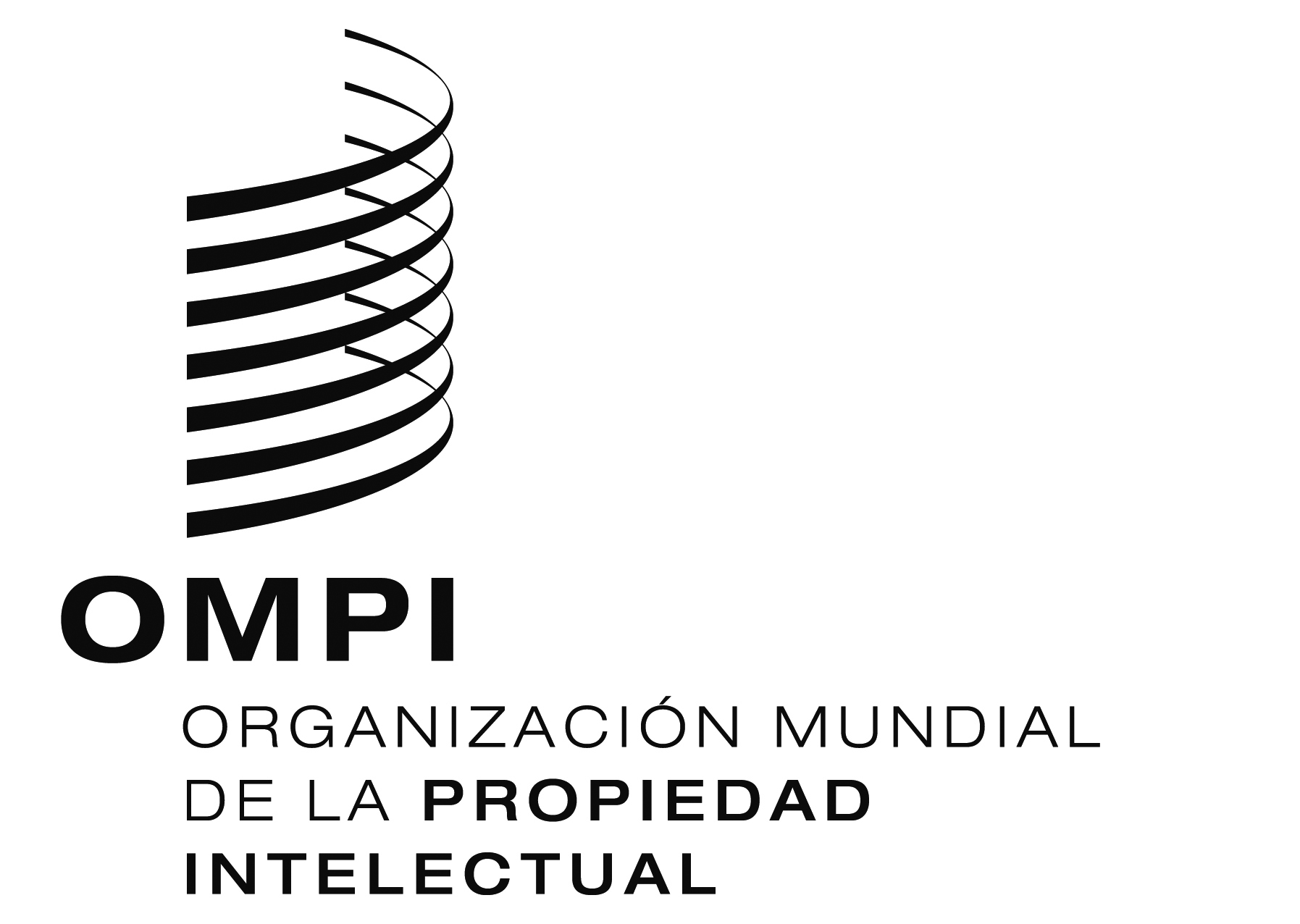 SWIPO/GRTKF/IC/30/5WIPO/GRTKF/IC/30/5WIPO/GRTKF/IC/30/5ORIGINAL:  inglésORIGINAL:  inglésORIGINAL:  inglésfecha:  9 de marzo de 2016fecha:  9 de marzo de 2016fecha:  9 de marzo de 2016